9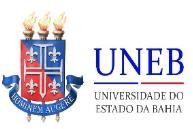 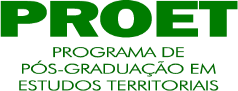 Bolsista:Bolsista:CPF:CPF:Celular: (	)E-mail:E-mail:E-mail:Orientador(a):Orientador(a):Orientador(a):Matrícula:Título do Projeto:Título do Projeto:Agência de Fomento:Agência de Fomento:Pedido Nº:Termo de Outorga de Bolsa Nº:Duração da Bolsa: dd/ mm/ ano a dd/ mm/ anoPeríodo abrangido por este Relatório: dd/ mm/ ano a dd/ mm/ anoObjetivos da Pesquisa:Descrição das Atividades Desenvolvidas pelo Mestrando:Parecer do Orientador (Avaliação geral sobre o desempenho do bolsista):Local: Salvador/BAData:	dd / mm / anoAssinatura do(a) BolsistaAssinatura do(a) Orientador(a)